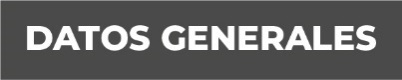 Nombre Roberto Elías Lara AguiarGrado de Escolaridad MaestríaCédula Profesional (Licenciatura) 3627067Teléfono de Oficina 228-8-41-61-70. Ext. 3549Correo Electrónico Formación Académica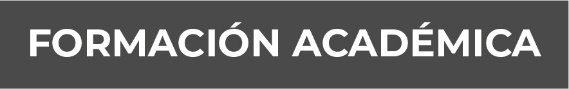 1994-1998Licenciatura en Derecho. Universidad Veracruzana. Xalapa, Veracruz. 2002-2004Maestría Administración de Justicia. Universidad Villa Rica. Boca del Río, Veracruz.Trayectoria Profesional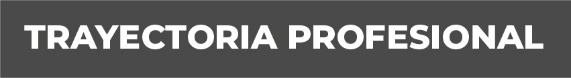 Junio 2020-Junio2022Fiscal Regional de la Zona Norte Tantoyuca.Septiembre 2019-Junio2020Fiscal Regional de la Zona Centro Córdoba.Marzo 2018-Septiembre2019Fiscal Octavo de Delitos Diversos.Unidad Integral de Procuración de Justicia del VII Distrito Judicial en Poza Rica, Veracruz. Conocimiento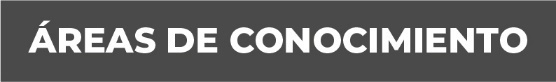 Derecho Procesal Penal.Juicio Oral.Medios de Defensa en el Nuevo Sistema de Justicia.Ordenamiento Jurídico Nacional en Administración de Justicia.Jurisprudencia, Interpretación e Integración del Derecho.Los Recursos Legales y el Juicio de Amparo como Control Jurisdiccional. Derechos Humanos.